Международная научная школа-семинаримени академика С.С. Шаталина«Системное моделирование социально-экономических процессов»Основана в 1978 г. С.С. Шаталиным и Н.Я. КраснеромПриглашениеУважаемый ____________________________Приглашаем Вас принять участие в 44-ом заседании школы-семинара«Системное моделирование социально-экономических процессов» (с 4 октября по 9 октября 2019 г. в г. Воронеж).Ваш доклад включен в программу школы-семинара.Расписание работы школы-семинара:         Председатель оргкомитета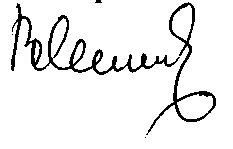        школы-семинара       академик РАН                                                                       В.Л. Макаров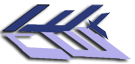 Отделение общественных наук РАНФГБУН ЦЭМИ РАНФГБОУ ВО ВГУФИЦ ИУ РАННОУ ВО РЭШwww.smsep.ru (www.смсэп.рф) smsep-shatalin@yandex.ru, 04.10.2021Заседание оргкомитета.05.10.2021Открытие школы-семинара. Пленарное заседание 1. Круглый стол «Изменения в цифровой экономике». Виртуальный торжественный ужин.06.10.2021Мероприятия для студентов. Пленарное заседание 2. Круглый стол «Профессии как экономический институт»07.10.2021Мероприятия для студентов. Дискуссионная панель «Цифровая экономика и моделирование искусственных сообществ». Пленарное заседание 3. Круглый стол «Моделирование духовного сообщества»08.10.2021Секционные заседания. Заключительное пленарное заседание. Подведение итогов. Закрытие конференции.